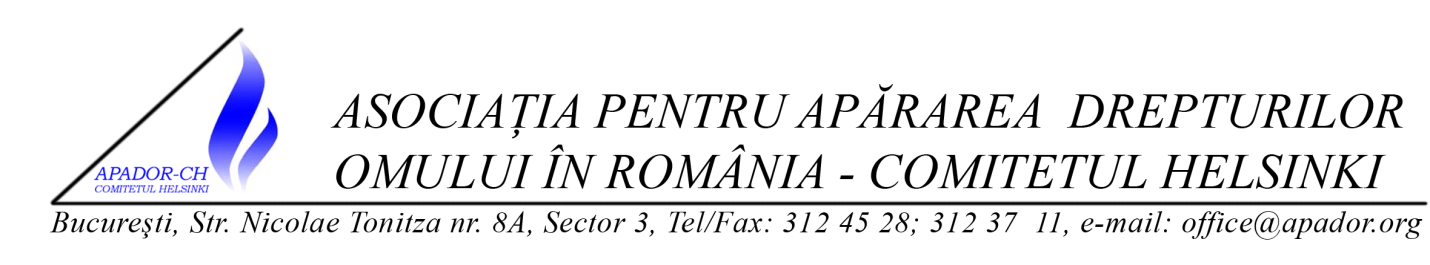 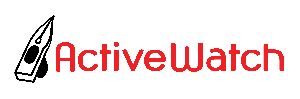 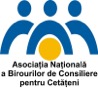 Instituția Ombudsman în FranțaLe défenseur des droits* Material realizat cu sprijinul Robertei Popescu, voluntar APADOR-CHScurt istoricPrima inițiativă tip Ombudsman în Franța a avut loc o dată cu înființarea instituției Mediator al Republicii în 1973, un organism independent care avea competența de a interveni în disputele dintre cetățeni și autoritățile administrației publice. În timp, legea din 1973 a fost modificată de 5 ori în vederea extinderii atribuțiilor îndeplinite de Mediator. În 2008, însă, Constituția revizuită a Franței include în articolul 71-1 le défenseur des droits, un apărător al drepturilor cetățenești în raport cu administrația publică care este numit de către Președintele republicii pentru un mandat de șase ani. Legea organică din 2011 înființează de drept această instituție independentă care este succesorul a patru organisme de drepturile omului: Mediatorul Republicii, Avocatul Copilului, Înalta Autoritate de Luptă împotriva Discriminărilor și pentru Egalitate și Comisia Națională de Deontologie a Securității.Misiunea declarată a noii instituții este de a apăra persoanele ale căror drepturi nu sunt respectate și de a promova egalitatea cetățenilor în vederea accesării drepturilor.Numire și revocareLe défenseur este numit de către Președintele Franței pentru un mandat de 6 ani. Mandatul nu se poate reînnoi, iar funcția este incompatibilă cu pozițiile de membru în Parlament sau în Guvern. Acesta, conform legii, va răspunde în fața Președintelui și a Parlamentului.Revocarea din funcție are loc atunci când un colegiu format din 3 reprezentanți ai celor mai înalte jurisdicții franceze stabilește că există un impediment pentru exercitarea funcției.CompetențeArticolul 4 din Legea organică nr. 333 din 2011 prevede că AvP din Franța activează pentru:  a)  apărarea drepturilor și libertăților cetățenilor în relația acestora cu administrațiile și instituțiile publice.  b) apărarea și promovarea interesului superior si drepturile copilului consacrate prin lege sau prin convenții internaționale ratificate sau semnate de către Franța.  c)  lupta împotriva discriminărilor, directe sau indirecte, interzise de lege sau de convenții internaționale ratificate sau semnate de către Franța. d) respectarea deontologiei de către persoanele care exercită activități de securitate pe teritoriul republicii.În vederea îndeplinirii acestor atribuții, le défenseur se folosește de următoarele intrumente de acțiune: 1) investighează și soluționează sesizările primite de la cetățeni, 2) autosesizare/ inițierea unei investigații  și 3) recomandări cu privire la modificări legislative și proiecte de lege din domeniul său de activitate.StructurăPreședintele instituției este, în prezent, Jacques Toubon care a ocupat în trecut atât funcții guvernamentale (fost Ministru al Culturii), cât și mandate în Parlamentul francez și european. Acesta este susținut în funcția sa de patru adjuncți și un staff de 250 de angajați. Cei patru adjuncți au următoarele funcții și responsabilități:Avocatul Copilului;Lupta împotriva discriminării și promovarea egalității;Deontologia securității;Delegatul general pentru mediereIar organigrama instituției se prezintă astfel:***Proiectul “Rețeaua pentru Apărarea Drepturilor Cetățenești - Ne trebuie un Avocat al Poporului eficient!” este derulat de APADOR-CH, ActiveWatch și Asociația Națională a Birourilor  de Consiliere pentru Cetățeni (ANBCC) și finanţat prin granturile SEE 2009 – 2014, în cadrul Fondului ONG în România. Pentru informaţii oficiale despre granturile SEE şi norvegiene accesaţi www.eeagrants.org. 